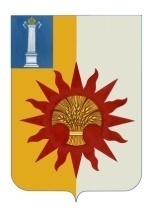 АДМИНИСТРАЦИЯ МУНИЦИПАЛЬНОГО ОБРАЗОВАНИЯ«НОВОМАЛЫКЛИНСКИЙ РАЙОН»УЛЬЯНОВСКОЙ ОБЛАСТИПОСТАНОВЛЕНИЕ 20 апреля 2023                                                                                                       № _280_                                                                                                                                  экз.__1_О внесении изменений в постановление администрации муниципального образования «Новомалыклинский  район» от 29.06.2021 №362Руководствуясь Указом Губернатора Ульяновской области от 20.03.2023 № 26 «О некоторых мерах поддержки граждан, являющихся членами  семей погибших (умерших) участников специальной военной операции, в 2023 году» постановляю:1.Внести в постановление администрации муниципального образования «Новомалыклинский район» от29.06.2021 №362 «О родительской плате за присмотр и уход за детьми в муниципальных образовательных организациях, реализующих образовательную программу дошкольного образования муниципального образования «Новомалыклинский район», следующие изменения:1)пункт 2 дополнить абзацем следующего содержания:«-родителям (законным представителям) детей, являющимся членами семей погибших (умерших) участников специальной военной операции.».2. Настоящее постановление вступает в силу после официального обнародования, подлежит размещению на официальном сайте муниципального образования «Новомалыклинский район» в информационно-телекоммуникационной сети «Интернет» и распространяет свое действия на правоотношения, возникающие с 01.01.2023 года.3. Контроль за  исполнением настоящего постановления возложить на заместителя главы администрации- начальника  Управления социального развития  администрации муниципального образования «Новомалыклинский район» ГайнетдиновуА.Г.Глава администрации муниципального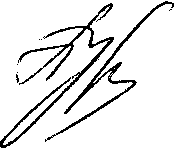 образования  «Новомалыклинский район»                         Пуреськина А.Д.